Presseinformation»Mörderisches Kärnten« von Dorothea Böhme und Alexandra BleyerMeßkirch, Februar 2021Tatort Kärnten
Neuauflage des Kriminellen Freizeitführers von Dorothea Böhme und Alexandra BleyerIm Süden Österreichs gelegen, behauptet sich Kärnten als eine der tourismusstärksten Regionen des Landes. Das Seen- und Wintersportparadies an den grenznahen Urlaubsdomizilen Italien und Slowenien lädt ganzjährig zum Entspannen ein. Die Autorinnen Dorothea Böhme und Alexandra Bleyer bereiten dieser Ruhe nun ein Ende. In ihrem neuaufgelegten Kriminellen Freizeitführer »Mörderisches Kärnten« verorten sie elf skurril-witzige und verbrecherische Kurzkrimis in ihre Lieblingsregion, wobei eine kettenrauchende Polizistin, eine ehemalige Kleinkriminelle und ein rüstiger Witwer Kärnten gehörig aufmischen.Zum BuchKlagenfurt, Villach, St. Veit, Ferlach, Großglockner, Weißensee, Millstätter See. Kärnten hat wunderschöne Orte, die sich für einen Krimi aufdrängen. Und in diesem Band sucht das Verbrechen Kärnten heim. In 11 spannenden Kurzkrimis lassen die Autorinnen Dorothea Böhme und Alexandra Bleyer skurrile Figuren auf- und andere für immer abtreten. Hier wird gemordet, nicht immer aus reiner Boshaftigkeit oder aus Kalkül, aber immer zur besten Unterhaltung.Die AutorenDorothea Böhme zieht es immer wieder in die weite Welt hinaus: Italien, Ungarn und Ecuador waren unter anderen Stationen in ihrem Leben. Einige Jahre verbrachte sie auch im wunderschönen Kärnten, das sie schnell in ihr Herz schloss und zum Schauplatz ihrer skurrilen Kriminalromane um den Chefinspektor Fritz Reichel machte.Die Historikerin Alexandra Bleyer lebt in Seeboden am Millstätter See. Sie ist Sachbuch- und Krimiautorin. Ihre humorvollen Jägerkrimis schaffen es regelmäßig unter die Top 10 der österreichischen Bestsellerlisten; »Waidmannsdank« wurde 2019 von ORF und ZDF als Landkrimi verfilmt. Sie ist für die Freizeittipps dieses Bands sowie drei Kurzgeschichten verantwortlich.Mörderisches KärntenDorothea Böhme und Alexandra Bleyer283 SeitenEUR 11,50 [D] / EUR 12,00 [A]ISBN 978-3-8392-2894-4Erscheinungstermin: 10. Februar 2021Kontaktadresse: Gmeiner-Verlag GmbH Petra AsprionIm Ehnried 588605 MeßkirchTelefon: 07575/2095-153Fax: 07575/2095-29petra.asprion@gmeiner-verlag.dewww.gmeiner-verlag.deCover und Autorenfoto zum Download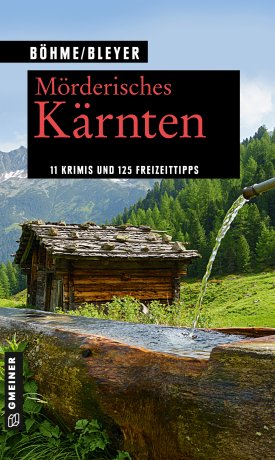 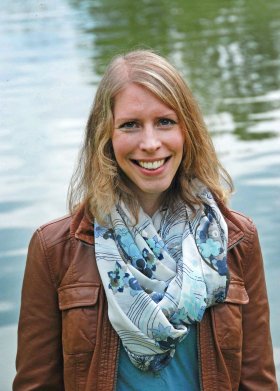 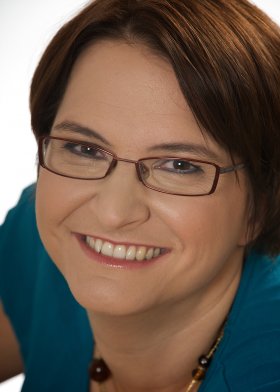 			Dorothea Böhme, © privat	Alexandra Bleyer, © privatAnforderung von Rezensionsexemplaren:Dorothea Böhme und Alexandra Bleyer »Mörderisches Kärnten«ISBN 978-3-8392-2894-4Absender:RedaktionAnsprechpartnerStraßeLand-PLZ OrtTelefon / TelefaxE-Mail